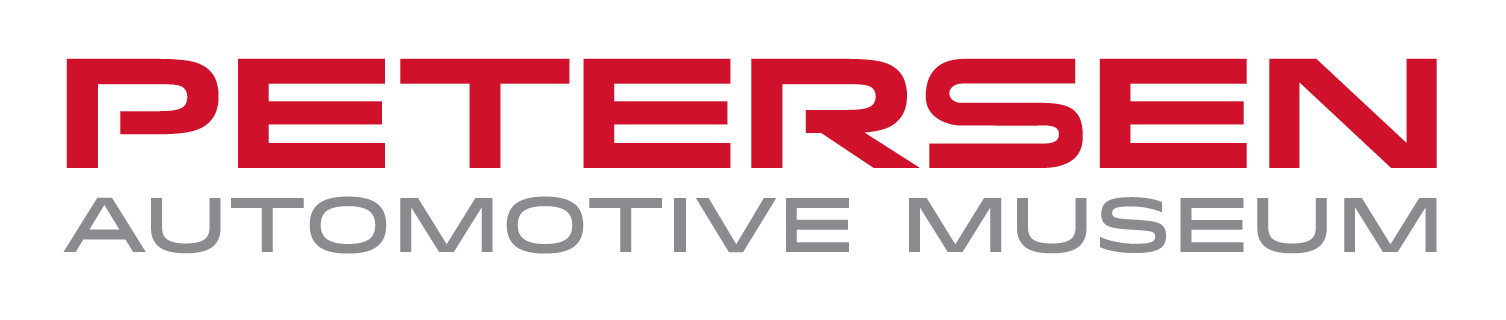 FOR IMMEDIATE RELEASEContact: Tom Morr – Kahn Media818/881-5246 x106 Tom@KahnMedia.com Greg Penske Elected To Petersen Automotive Museum Board Of DirectorsVeteran racetrack executive and auto dealer joins museum board prior to Los Angeles institution’s grand re-opening.Los Angeles, Calif. (October 2015) – The Petersen Automotive Museum continues to add prominent automotive personalities to its board of directors. The newest member is Greg Penske, Chairman/CEO of Penske Motor Group (PMG).Mr. Penske brings impressive business management and leadership credentials to the Petersen’s board. Penske Motor Group, based in California, includes Longo Toyota, the largest and highest-volume retail auto dealership in the world. The PMG portfolio also includes Scion, Lexus and Mercedes-Benz dealerships.  “I am honored to be elected to the Petersen Automotive Museum’s board,” Mr. Penske said. “The museum is the focal point of car culture in California and beyond. I look forward to working with the museum’s dedicated board members to help make the Petersen one of the world’s leading automotive museums.” Mr. Penske also serves on the board of directors for Penske Corporation, Penske Automotive Group, Los Angeles Sports Council, Friends of Golf and is an Advisor to Nucleus Scientific Inc. Further, he is the former president and CEO of the publicly traded Penske Motorsports, Inc., which operated numerous racetracks across the country.   Effective immediately, Mr. Penske joins the Petersen Automotive Museum’s board of directors: Chairman Peter Mullin, Vice Chairmen Bruce Meyer and David Sydorick, Treasurer Richard Varner, and board members Richard Roeder, William Ahmanson, Charles Nearburg and Dr. Lawrence Piro. The Petersen Automotive Museum is scheduled to re-open to the public following a 13-month total transformation on December 7, 2015.For more information on The Petersen Museum and its grand redesign, please visit www.Petersen.org or call 323-930-CARS.###The Petersen Automotive Museum Foundation is a 501(c)(3) nonprofit educational institution. For general Museum information, call 323/930-CARS or visit the Museum’s website: www.petersen.org.